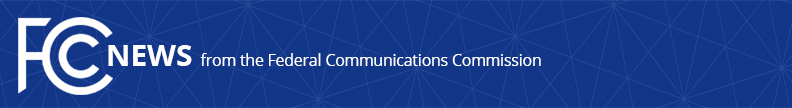 Media Contact: Tina Pelkey, (202) 418-0536tina.pelkey@fcc.govFor Immediate ReleaseCHAIRMAN PAI NAMES CAROWITZ SPECIAL COUNSEL-- WASHINGTON, September 14, 2017— Federal Communications Commission Chairman Ajit Pai has named Michael Carowitz as Special Counsel.  Carowitz joins the Office of the Chairman following Nick Degani’s departure to serve as Acting General Counsel.  As Special Counsel, Carowitz will advise Chairman Pai on a wide range of issues.“I’m pleased that Michael has agreed to bring his breadth of experience to our office,” said Chairman Pai.  “He is truly the Swiss Army knife of the FCC, having served in leadership roles across the Commission.  We have all come to rely on his sharp counsel.” Before joining the Office of the Chairman this week, Carowitz was Deputy Chief of the Enforcement Bureau, where he previously served as Acting Bureau Chief for five months. For two decades, Mr. Carowitz has held positions within the communications law field, including an association with a leading Washington, D.C. law firm and service as in-house legal counsel for a start-up provider of broadband and other telecommunications services.  While at the Commission, from 2013 until January 2017, Mr. Carowitz was Deputy Chief of the Consumer & Governmental Affairs Bureau.  Prior to that, he served for seven years (2005-2012) as Associate Chief/ Chief of Staff of the Commission's Enforcement Bureau.  He received his J.D., cum laude, and his B.A, from the University of Michigan.###

Office of Media Relations: (202) 418-0500ASL Videophone: 1-844-432-2275Twitter: @FCCwww.fcc.gov/office-media-relationsThis is an unofficial announcement of Commission action.  Release of the full text of a Commission order constitutes official action.  See MCI v. FCC, 515 F.2d 385 (D.C. Cir. 1974).